Практическая работа №1.Особенности географического положения Пермского края и его влияние на социально-экономическое развитие территорииВСПОМНИТЕ и ЗАПИШИТЕ в тетради определение экономико-географического положения, данное Н.Н. Баранским.Задание 1. Соседи и границы Пермского края. 1.1. С помощью картосхемы (рис. 1) укажите регионы – субъекты РФ, имеющие общую административную границу с Пермским краем, и их административные центры (столицы)Рис. 1.1. Схема соседского положения Пермского края1.2. С помощью балльной оценки определите, с кем из соседей Пермский край имеет более тесное и выгодное для себя сотрудничество. Таблица 1.11. Функция границы: а) контактная (+), если равнинная территория без значительных перепадов абсолютных высот, отсутствуют труднопроходимые участки (заболоченная местность), приграничные территории освоены человекомБ) контактно-барьерная (+/—), если равнинная территория сочетается с горными участками, не все приграничные территории освоены человеком, но связь достаточная В) барьерная (—), если рельефные условия и особенности ландшафтов не позволяют развивать взаимовыгодное сотрудничество2. Транспортные пути. Знак «+» ставить столько раз, сколько есть прямых путей сообщения ПК с этим регионом. Для выполнения задания используйте карту на рис. 1.2. Пути сообщения выбирать из следующего списка: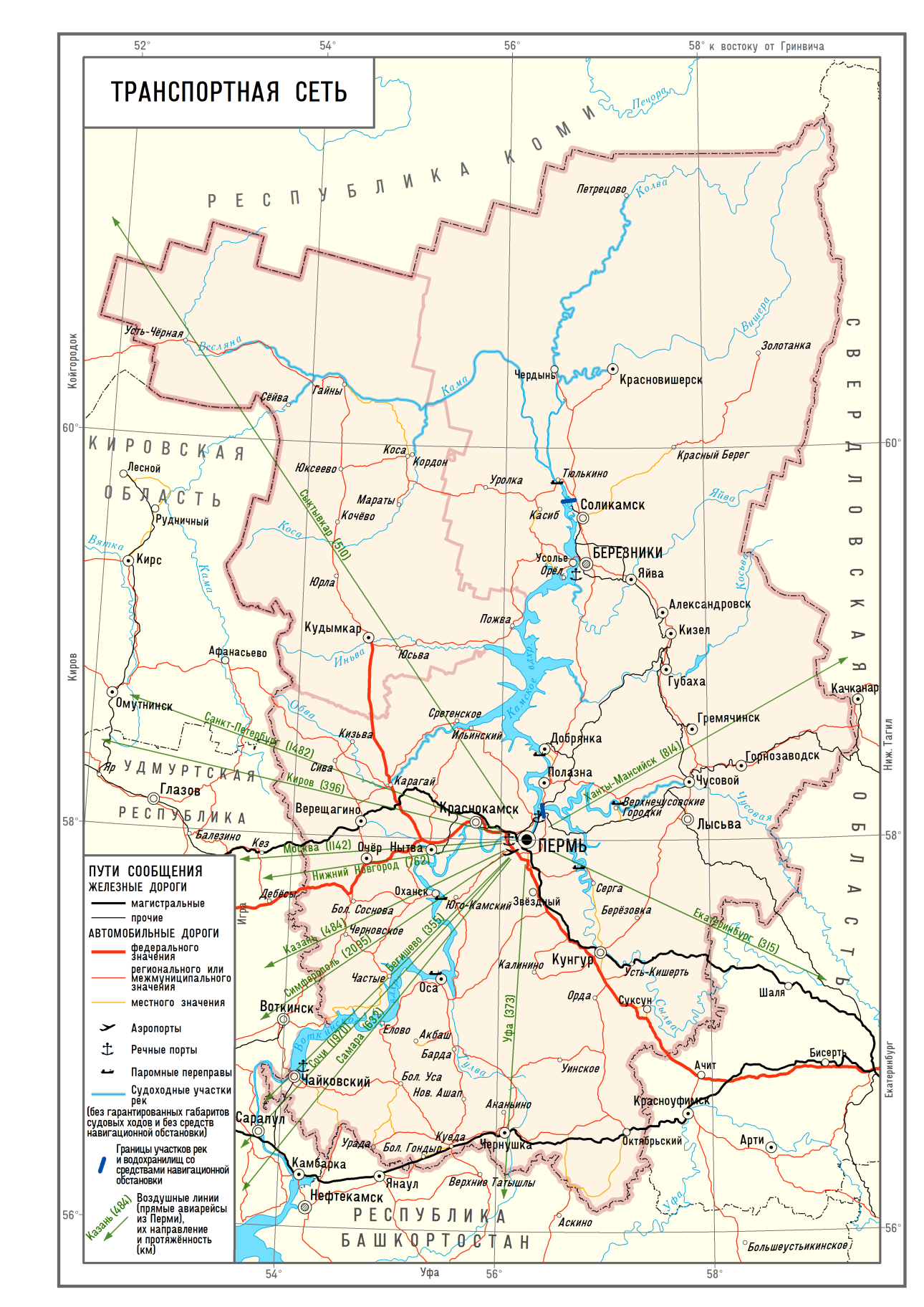 Судоходная река в Пермском крае – только Кама Железные дороги: 1) северный ход Транссибирской магистрали (главное направление ст. Пермь-II); 2) Горнозаводская ж/д; 3) участок Горьковской ж/д на перегоне Казань – Екатеринбург (казанский радиус)Федеральные автодороги: 1) Р242 (Е22, подход к международному коридору М7 «Волга») Казань – Ижевск – Пермь – Екатеринбург; 2) А153 (Р344) Нытва – Кудымкар с выходом к Р242, продолжающаяся как региональная автодорога Кудымкар – Гайны – Сыктывкар Региональные автодороги: Коса – Соликамск; Кудымкар – Пожва – Березники; Пермь – Березники (через Добрянку); Р343 Кунгур – Чусовой – Соликамск; Пермь – Полазна – Чусовой – Нижний Тагил; 57К-0057 Киров – Афанасьево – Сива – Верещагино – Очер – Пермь; Пермь – Кукуштан (Юго-Камский) – Оса – Барда – Чайковский (-Барда – Чернушка – Уфа); Кунгур – Октябрьский. 3. Взаимная потребность в товарах. Вспомните экономическую специализацию регионов – соседей Пермского края. Оцените возможность использования их продукции на территории нашего региона. Знак «+» ставьте за каждую группу товаров по следующим категориям: «Промышленные товары», «Сельскохозяйственные товары». Укажите, что это могут быть за товары в табл. 1.1.4. Миграционная привлекательность территории. Используя данные рис. 1.3 и 1.4, оцените миграционную привлекательность Пермского края для населения России. Знак «+» поставьте для тех регионов, с которыми у ПК положительное сальдо миграции. Знак «—«, с которыми отрицательный баланс. Рис. 1.3. Количество жителей Пермского края, выезжающих на ПМЖ в другие регионы России (2014 г.), чел., %Рис. 1.4. Количество жителей других регионов России, въезжающих на ПМЖ в Пермский край (2014 г.), чел., %1.3. По количеству «+» и «—« определите, с каким из регионов у Пермского края наиболее тесное приграничное сотрудничество и выгодное географическое положение. Ответ обоснуйте, дав развернутую характеристику с каждым из соседей 1-го порядка.Задание 2. Внутриконтинентальность Пермского края.2.1. С помощью учебного атласа «Экономическая и социальная география России» (для 9 класса) определите прямое расстояние от г. Перми до следующих морских портов: а) Архангельск; 2) Астрахань; 3) Санкт-Петербург; 4) Мурманск; 5) Новороссийск; 6) Владивосток.2.2. В тетради выполните схему расположения этих портов относительно Перми, соблюдая их реальное взаимное расположение на карте России и Евразии (по примеру рис. 1.5). Линии, соединяющие Пермь с указанными портами, начертите в соответствии с их реальным километражем на местности, т.е. если расстояние до Архангельска минимальное среди всех других, то и линия должна быть самой короткой. Рис. 1.5. Схема расположения г. Перми относительно некоторых городов России2.3. Определите, до каких портов расстояние минимальное? Почему Пермский край не может использовать мощности Архангельского и Астраханского портов для вывоза своих товаров заграницу? Почему во внешнеторговых операциях в незначительной степени используются мощности Владивостокского и Новороссийского портов? Какой порт является основными воротами края во внешнеторговых операциях?2.4. Используя материал первой лекции, а также собственные аналитические способности, заполните таблицу 1.2 «Последствия внутриконтинентального положения Пермского края».Таблица 1.2Для данной работы используйте следующие слова и словосочетания: «удаленность от», «прочные связи», «отсутствие», «возможности развития» и пр.3. Транзитность положения Пермского края.3.1. Напишите определение транзитно-географического положения.3.2. В тетрадь перерисуйте выполненную ниже картосхему (рис. 1.6):Рис. 1.3. Схема транзитных транспортных коридоров, проходящих через Пермский край3.3. Используя материал первой лекции, транспортные карты из атласов Пермской области (М., 1999 или 2000) (стр. 19), а также «Экономическая и социальная география России», выберете из списка и подпишите в тетради под соответствующей цифрой название транспортных магистралей:А) проходящих транзитом через Пермский край в западно-восточном направлении1 – 2 – 3 – Б) проходящих транзитом через Пермский край в северно-южном направлении4 – 5 – Транспортные магистрали:Камская речная система – часть Единой речной глубоководной системы России; северный ход Транссибирской железнодорожной магистрали (Москва – Нижний Новгород – Пермь – Екатеринбург – Омск); федеральная автодорога Р242 Казань – Ижевск – Пермь – Екатеринбург (часть европейского маршрута Е22 Холихед (Великобритания) – Ишим (Тюменская область), западное крыло – подход к международному транспортному коридору М7 «Волга»); формирующийся транспортный коридор Пермь – Архангельск, представленный дорогой Нытва – Кудымкар – Сыктывкар с выходом на федеральную трассу Р242; система газопроводов «Уренгой – Центр – Европа». 3.4. Заполните таблицу 1.3:4. Северность положения Пермского края.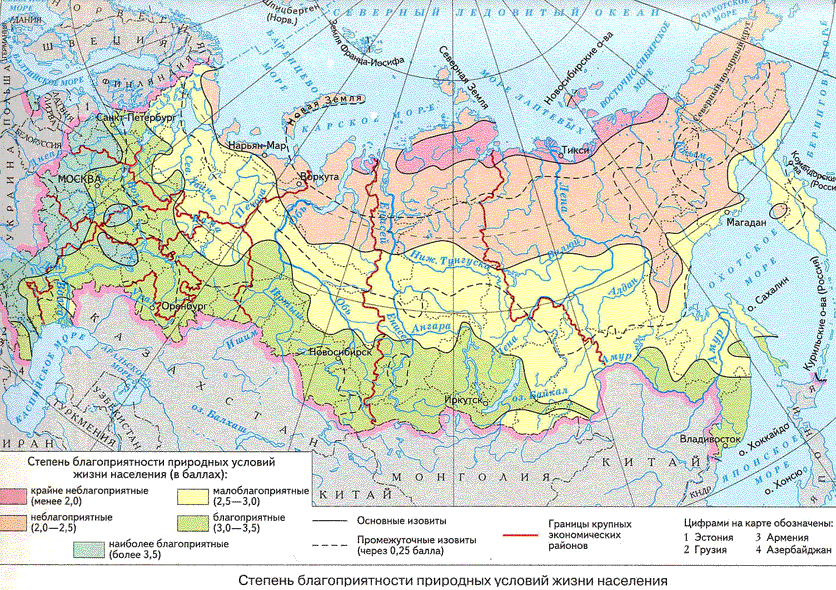 4.1. На карте рис. 1.6 обозначьте территорию Пермского края.4.2. С помощью любой из карт атласа «Пермская область. География. История» (М., 2000) определите географические координаты города Перми.4.3. Укажите, какие санитарно-гигиенические, социальные и экономические последствия может иметь расположение нашего региона так близко к Северному полярному кругу.КРИТЕРИИ ОЦЕНИВАНИЯВид контрольного мероприятия – письменная контрольная работа, выполняемая в аудитории. Максимальное количество баллов – 10. Минимальный порог – 5 баллов.Один балл выставляется за посещение занятия и выполнение предложенных заданий в аудитории и 0 баллов – за отсутствие на занятии либо за присутствие, но не выполнение заданий в аудитории. Оставшиеся девять баллов можно набрать за выполненные задания. Они распределяются следующим образом: 1 балл за приведение определения экономико-географического положения по Н.Н. Баранскому + 2 балла за каждое правильно выполненное задание (всего 4 задания в практической работе).Итого: 1 + 1 + 2*4 = 10 баллов. Баллы за выполнение заданий:2 балла – задание корректно (правильно) выполнено с допущением незначительных помарок и замечаний, приведены аргументированные выводы на поставленные вопросы1 балл – задание в целом выполнено, но отсутствует какая-либо его часть (в т.ч. конечный вывод, не заполнена таблица, не выполнено задание по контурной карте и пр.), либо допущена грубая ошибка в одном из выводов или частей задания0 баллов – за невыполненное задание или неправильно произведенные расчеты, некорректные результаты или выводы по всем заданиямРегион РФ – сосед I-го порядкаФункция границыТранспортные пути сообщенияВзаимная потребность в товарахМиграционная привлекательность ПК для региона1. РК 2. КО3. УР4. РБ5. СОНегативные последствия внутриконтинентального положения Пермского краяПоложительные последствия внутриконтинентального положения Пермского краяУказать более двух позиций Указать более двух позицийТовары, которые получает Пермский край при потоках западно-восточного направления Товары, которые получает Пермский край при потоках восточно-западного направленияУказать не меньше четырёх позиций Указать не меньше четырёх позиций